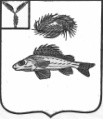 АдминистрацияДекабристского муниципального образованияЕршовского района Саратовской областиПОСТАНОВЛЕНИЕ№ 7									от  28 февраля 2017 г.«Об образовании паводковой комиссиина территории Декабристскогомуниципального образования»Для организации пропуска паводковых вод в 2017 году, обеспечения бесперебойной деятельности хозяйственных отраслей, безопасности жизни людей и животных, сохранности от разрушений дорог, мостов, плотин и других гидротехнических сооружений на территории муниципального образования, администрация Декабристского муниципального образованияПОСТАНОВЛЯЕТ:Создать паводковую комиссию в составе согласно приложению.Поручить паводковой комиссии до 07 марта 2017 года разработать и утвердить план мероприятий по обеспечению безаварийного пропуска паводковых вод.Поручить паводковой комиссии до 07 марта 2017 года предоставить районной паводковой комиссии акты готовности к проведению безаварийного паводка.Предоставить до 07 марта 2017 года районной паводковой комиссии заявку на недостающий аварийный запас стройматериалов, инвентаря, спасательных средств, других материалов, необходимых для обеспечения безаварийного паводка.Контроль по выполнению данного постановления оставляю за собой.Глава Декабристского МО			  				   Полещук М.А.Приложение № 1 к постановлениюадминистрацииДекабристского МО№ 7 от 28.02.2017 г.СОСТАВпаводковой комиссии по Декабристскому образованиюПредседатель комиссии – Метельников И.Г., гидротехник АО «Декабрист»       (по согласованию)Члены комиссии:			 – Полещук М.А.  	глава Декабристского МО			 – Аубекиров И.И.	глав. агроном АО «Декабрист»(по согласованию)			 – Сюгенев А.М.	         зам. по животноводству			 – Ислямгалиев Б.М.	директор МОУ СОШ п. Целинный			 – Кундрау Е.С.		Директор ООО «Декабристское КХ»			 – Юрченкова М.А.	заведующая МДОУ д/с «Светлячок»Глава Декабристского МО							Полещук М.А.Приложение № 2 к постановлениюадминистрацииДекабристского МО№ 7 от 28.02.2017 г.ПЛАН МЕРОПРИЯТИЙпо обеспечению безаварийного пропуска паводковых водПровести осмотр состояния ГТС прудов с участием председателя противопаводковой комиссии и представителей АО «Декабрист», ООО «Декабристское КХ».Определить мероприятия по каждому водному объекту и с целью недопущения разрушения ГТС, определить объемы работ, необходимые материалы, технические средства для проведения этих мероприятий.Определить финансовую составляющую для проведения паводка 2017 года:на очистку естественных водостоков поселков – 35500 рублей;на очистку водообхода прудов и укрепления ГТС – 103400 рублей;на ликвидацию возможных чрезвычайных ситуаций (подтопление, эвакуация) – 40000 рублей.Всего Декабристскому МО требуется – 178900 рублейПри угрозе подтопления детского сада (ул. Садовая, д.3), врачебной амбулатории (ул. Садовая, д.9), СДК (ул. Садовая, д.5), жителей жилых домов по адресам:- ул. Садовая – д.1 (3-х квартирный дом), д.3-а (Сайфетдинов И.Д.), д.5-а (Рамазанова Л.И.), д. 7/1 (Жайляу И.Б.), д. 7/2 (Паршикова Н.В.), д.11 (Гусельников А.В.), д. 2 (Фатькин А.Е.), д.4/1 (Кузнецов А.В.), д. 4/2 (Пинчук И.П.), д. 6/1 (Хитров Н.Г.), д. 6/2 (Колесников В.Х.), д.8/1 (Якуткина З.В.), д. 8/2 (Маничев В.А.);- пер. Мирный – д. 1 (Сучков А.А.), д. 3 (Дзюбан И.П.), д. 5 (Роликова Э.В.);- ул. Целинная – д. 2 (Жайляу К.Б.), д. 4 (Насыров А.Б);- ул. Комсомольская –  д. 1 (Смолянинова Л.Е.), д. 3 (Головко С.В), д.2 (Зиньков Ю.В.), д. 4 (Григорьева Е.А.);- ул. Восточная – д.1 (Ислямгалиев М.А.), д. 3 (Горшуков В.Н.), д. 5 (Пысь А.Н), д. 4 (Чернышев Н.А.), д. 6 (Левшин А.М.), д. 8 (Иржанов К.Д), д.10 (Хабиева Г.Т.);- ул. Юбилейная – д. 7 (Врабий И.В.), д. 9 (Власов В.А.), д. 8 (Аксенова Н.А.) предусмотреть мероприятия по эвакуации учреждений жителей  в администрацию Декабристского МО (пл. Ленина, 4), гостиницу АО «Декабрист» (ул. Восточная, 25).В случае проведения эвакуации предусмотреть создание условий для проживания и быта эвакуируемых, а также создание запасов продовольствий, медикаментов, средств личной гигиены.Мероприятия по выполнение противопаводковых работ спланировать после обследования ГТС и территорий поселков, для чего составить дополнительный план работ, разработать необходимые сметы, предусмотреть уточненное финансирование.Глава Декабристского МО 							Полещук  М.А.